   Министерство образования         Республики МордовияСПРАВКАо материально-техническом обеспечении образовательной деятельностипо образовательным программамМуниципальное бюджетное учреждение дополнительного образования «Дубенская детско-юношеская спортивная школа»_________________________________________________________________________________________________________________________________(указывается полное наименование соискателя лицензии (лицензиата))–_________________________________________________________________________________________________________________________________(указывается полное наименование филиала соискателя лицензии (лицензиата))(1)Раздел 1. Наличие у организации, осуществляющей образовательную деятельность, на праве собственности или ином законном основании зданий, строений, сооружений, помещений в каждом из мест осуществления образовательной деятельности Раздел 2. Материально-техническое обеспечение, оборудование помещений в соответствии с государственными и местными нормами и требованиями, в том числе в соответствии с требованиями федеральных государственных образовательных стандартов, федеральными государственными требованиями, образовательными стандартами, в каждом из мест осуществления образовательной деятельности, необходимых для осуществления образовательной деятельности по заявленным к лицензированию образовательным программам 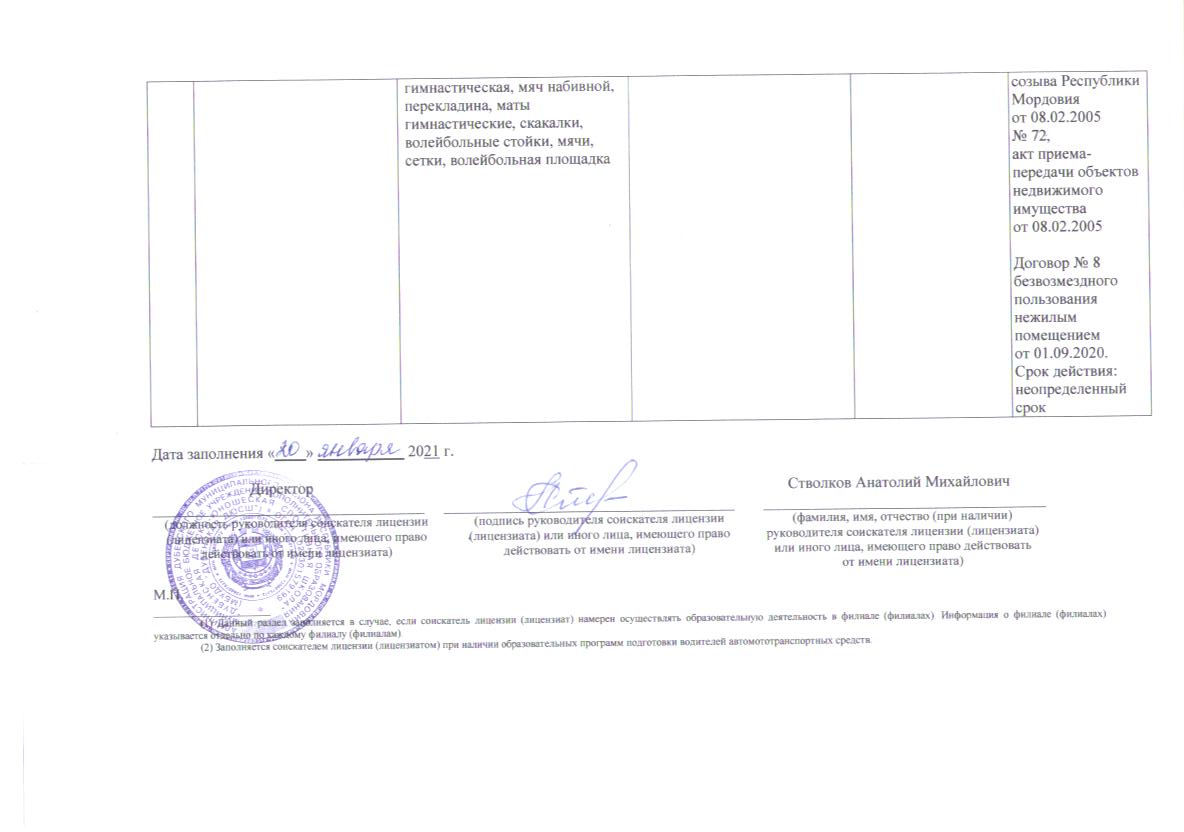 № п/пАдрес (местоположение) здания, строения, сооружения, помещения Назначение оснащенных зданий, строений, сооружений, помещений (учебные, учебно-лабораторные, административные, подсобные, помещения для занятия физической культурой и спортом, для обеспечения обучающихся, воспитанников питанием и медицинским обслуживанием, иное) (кв. м)Собственность или оперативное управление, хозяйственное ведение, аренда (субаренда), безвозмездное пользованиеПолное наименование собственника (арендодателя, ссудодателя) объекта недвижимого имущества) Документ-основание возникновения права (указываются реквизиты и сроки действия) Кадастровый (или условный) номер объекта недвижимости Номер записи регистрации в Едином государственном реестре недвижимости Реквизиты санитарно-эпидемиологического заключения о соответствии санитарным правилам зданий, строений, сооружений, помещений, оборудования и иного имущества, необходимых для осуществления образовательной деятельности (2)1234567891.431770,Республика Мордовия,  Дубенский район, с.Дубенки, ул.Денисова, д.7Здание средней школы на 580 учащихся:помещения для занятия физической культурой и спортом –                      72,0 кв.мБезвозмездное пользованиеСобственник: Дубенский муниципальный район Республики МордовияСсудодатель: муниципальное бюджетное общеобразовательное учреждение «Дубенская средняя общеобразовательная школа»Распоряжение Администрации Дубенского муниципального района Республики Мордовия от 08.04.2011 № 130,акт приема-передачи имущества от 08.04.2011Договор № 9 безвозмездного пользования нежилым помещением         от 01.09.2020.Срок действия: неопределенный срок13:06:0102001:336113-13-06/012/2011-094Санитарно-эпидемиологическое заключение № 13.01.04.000.М.000580.08.20 от 27.08.2020,выданоУправлением Федеральной службы по надзору в сфере защиты прав потребителей и благополучия человека по Республике МордовияВсего (кв. м):72,0ХХХХХХ2.431785,Республика Мордовия, Дубенский район, с.Красино, ул.Молодежная, д.1Здание школы:помещения для занятия физической культурой и спортом –         162,0 кв.мБезвозмездное пользованиеСобственник: Дубенский муниципальный район Республики МордовияСсудодатель: муниципальное бюджетное общеобразовательное учреждение «Красинская средняя общеобразовательная школа»Решение сессии Дубенского районного Совета депутатов третьего созыва Республики Мордовия от 08.02.2005 № 72,акт приема-передачи объектов недвижимого имущества  от 08.02.2005Договор № 8 безвозмездного пользования нежилым помещением         от 01.09.2020.Срок действия: неопределенный срок13:06:0107001:40713-13-01/013/2010-208Санитарно-эпидемиологическое заключение № 13.01.04.000.М.000580.08.20 от 27.08.2020,выданоУправлением Федеральной службы по надзору в сфере защиты прав потребителей и благополучия человека по Республике МордовияВсего (кв. м):162,0ХХХХХХ№ п/пВид образования, уровень образования, профессия, специальность, подвид дополнительного образования, наименование программ, наименование предметов, курсов, дисциплин (модулей) в соответствии с учебным планомНаименование объекта, подтверждающего наличие материально-технического обеспечения, с перечнем основного оборудованияАдрес (местоположение) объекта, подтверждающего наличие материально-технического обеспечения Собственность или оперативное управление, хозяйственное ведение, аренда (субаренда), безвозмездное пользование Документ – основание возникновения права (указываются реквизиты и сроки действия) 1234561.Дополнительная общеобразовательная программа (дополнительная общеразвивающая программа) в области физической культуры и спорта «Вольная борьба»Предметы, курсы, дисциплины (модули):1.1.Теоретическая подготовкаСпортивный залПеречень оборудования:учебно-методическая литература.431770, Республика Мордовия, Дубенский район, с.Дубенки, ул.Денисова, д.7Безвозмездное пользованиеРаспоряжение Администрации Дубенского муниципального района Республики Мордовия от 08.04.2011 № 130,акт приема-передачи имущества от 08.04.2011Договор № 9 безвозмездного пользования нежилым помещением            от 01.09.2020.Срок действия: неопределенный срок1.2.Общая физическая подготовкаСпортивный залПеречень оборудования:мячи набивные, свисток, секундомер, скамья гимнастическая, стенка гимнастическая, турник навесной для гимнастической стенки, маты гимнастические, скакалки, манекены тренировочные, гири спортивные, ковер вольная борьба431770, Республика Мордовия, Дубенский район, с.Дубенки, ул.Денисова, д.7БезвозмездноепользованиеРаспоряжение Администрации Дубенского муниципального района Республики Мордовия от 08.04.2011 № 130,акт приема-передачи имущества от 08.04.2011Договор № 9 безвозмездного пользования нежилым помещением          от 01.09.2020.Срок действия: неопределенный срок1.3.Специальная физическая подготовкаСпортивный залПеречень оборудования:мячи набивные, свисток, секундомер, скамья гимнастическая, стенка гимнастическая, турник навесной для гимнастической стенки, маты гимнастические, скакалки, манекены тренировочные, гири спортивные, ковер вольная борьба.431770, Республика Мордовия, Дубенский район, с.Дубенки, ул.Денисова, д.7БезвозмездноепользованиеРаспоряжение Администрации Дубенского муниципального района Республики Мордовия от 08.04.2011 № 130,акт приема-передачи имущества от 08.04.2011Договор № 9 безвозмездного пользования нежилым помещением          от 01.09.2020.Срок действия: неопределенный срок1.4.Техническая подготовкаСпортивный залПеречень оборудования:мячи набивные, свисток, секундомер, скамья гимнастическая, стенка гимнастическая, турник навесной для гимнастической стенки, маты гимнастические, скакалки, манекены тренировочные, гири спортивные, ковер вольная борьба.431770, Республика Мордовия, Дубенский район, с.Дубенки, ул.Денисова, д.7Безвозмездное пользованиеРаспоряжение Администрации Дубенского муниципального района Республики Мордовия от 08.04.2011 № 130,акт приема-передачи имущества от 08.04.2011Договор № 9 безвозмездного пользования нежилым помещением            от 01.09.2020.Срок действия: неопределенный срок1.5.Тактическая подготовкаСпортивный залПеречень оборудования:мячи набивные, свисток, секундомер, скамья гимнастическая, стенка гимнастическая, турник навесной для гимнастической стенки, маты гимнастические, скакалки, манекены тренировочные, гири спортивные, ковер вольная борьба.431770, Республика Мордовия, Дубенский район, с.Дубенки, ул.Денисова, д.7Безвозмездноепользование Распоряжение Администрации Дубенского муниципального района Республики Мордовия от 08.04.2011 № 130,акт приема-передачи имущества от 08.04.2011Договор № 9 безвозмездного пользования нежилым помещением          от 01.09.2020.Срок действия: неопределенный срок1.6.Инструкторская и судейская практикаСпортивный залПеречень оборудования: мячи набивные, свисток, секундомер, скамья гимнастическая, стенка гимнастическая,  манекены.431770, Республика Мордовия, Дубенский район, с.Дубенки, ул.Денисова, д.7БезвозмездноепользованиеРаспоряжение Администрации Дубенского муниципального района Республики Мордовия от 08.04.2011 № 130,акт приема-передачи имущества от 08.04.2011Договор № 9 безвозмездного пользования нежилым помещением          от 01.09.2020.Срок действия: неопределенный срок1.7.Восстановительные мероприятияСпортивный зал  Перечень оборудования:Мячи, свисток, секундомер, маты гимнастические431770, Республика Мордовия, Дубенский район, с.Дубенки, ул.Денисова, д.7Безвозмездное пользованиеРаспоряжение Администрации Дубенского муниципального района Республики Мордовия от 08.04.2011 № 130,акт приема-передачи имущества от 08.04.2011Договор № 9 безвозмездного пользования нежилым помещением          от 01.09.2020.Срок действия: неопределенный срок1.8.Контрольные испытанияСпортивный зал:Перечень оборудования:секундомер, скамья гимнастическая, стенка гимнастическая,  манекены свисток, скакалки, манекены.431770, Республика Мордовия, Дубенский район, с.Дубенки, ул.Денисова, д.7Безвозмездное пользованиеРаспоряжение Администрации Дубенского муниципального района Республики Мордовия от 08.04.2011 № 130,акт приема-передачи имущества от 08.04.2011Договор № 9 безвозмездного пользования нежилым помещением                     от 01.09.2020.Срок действия: неопределенный срок2.Дополнительная общеобразовательная программа (дополнительная общеразвивающая программа) в области физической культуры и спорта «Волейбол»Предметы, курсы, дисциплины (модули):2.1.Теоретическая подготовкаСпортивный залПеречень оборудования:учебно-методическая литература.431774, Республика Мордовия, Дубенский район, с.Красино, ул.Молодежная, д.1БезвозмездноепользованиеРешение сессии Дубенского районного Совета депутатов третьего созыва Республики Мордовия от 08.02.2005 № 72,акт приема-передачи объектов недвижимого имущества  от 08.02.2005Договор № 8 безвозмездного пользования нежилым помещением          от 01.09.2020.Срок действия: неопределенный срок2.2.Общая физическая подготовкаСпортивный зал:Перечень оборудования:свисток, секундомер, скамья гимнастическая, стенка гимнастическая, мяч набивной, перекладина,  маты гимнастические, скакалки, волейбольные мячи, стойки, сетки, волейбольная площадка.431774, Республика Мордовия, Дубенский район, с.Красино, ул.Молодежная, д.1БезвозмездноепользованиеРешение сессии Дубенского районного Совета депутатов третьего созыва Республики Мордовия от 08.02.2005 № 72,акт приема-передачи объектов недвижимого имущества  от 08.02.2005Договор № 8 безвозмездного пользования нежилым помещением          от 01.09.2020.Срок действия: неопределенный срок2.3.Специальная физическая подготовкаСпортивный залПеречень оборудования:свисток, секундомер, скамья гимнастическая, стенка гимнастическая, мяч набивной, перекладина,  маты гимнастические, скакалки, волейбольные мячи, стойки, сетки,  волейбольная площадка.431774, Республика Мордовия, Дубенский район, с.Красино, ул.Молодежная, д.1БезвозмездноепользованиеРешение сессии Дубенского районного Совета депутатов третьего созыва Республики Мордовия от 08.02.2005 № 72,акт приема-передачи объектов недвижимого имущества  от 08.02.2005Договор № 8 безвозмездного пользования нежилым помещением          от 01.09.2020.Срок действия: неопределенный срок2.4.Техническая подготовкаСпортивный залПеречень оборудования:свисток, секундомер, скамья гимнастическая, стенка гимнастическая, мяч набивной, перекладина,  маты гимнастические, скакалки, волейбольные мячи, стойки, сетки,  волейбольная площадка.431774, Республика Мордовия, Дубенский район, с.Красино, ул.Молодежная, д.1БезвозмездноепользованиеРешение сессии Дубенского районного Совета депутатов третьего созыва Республики Мордовия от 08.02.2005 № 72,акт приема-передачи объектов недвижимого имущества  от 08.02.2005Договор № 8 безвозмездного пользования нежилым помещением          от 01.09.2020.Срок действия: неопределенный срок2.5.Тактическая подготовкаСпортивный залПеречень оборудования:свисток, секундомер, скамья гимнастическая, стенка гимнастическая, мяч набивной, перекладина,  маты гимнастические, скакалки, волейбольные мячи, стойки, сетки,  волейбольная площадка.431774, Республика Мордовия, Дубенский район, с.Красино, ул.Молодежная, д.1БезвозмездноепользованиеРешение сессии Дубенского районного Совета депутатов третьего созыва Республики Мордовия от 08.02.2005 № 72,акт приема-передачи объектов недвижимого имущества  от 08.02.2005Договор № 8 безвозмездного пользования нежилым помещением          от 01.09.2020.Срок действия: неопределенный срок2.6.Инструкторская и судейская практикаСпортивный залПеречень оборудования:свисток, секундомер, скамья гимнастическая, стенка гимнастическая, мяч набивной, перекладина,  маты гимнастические, скакалки, волейбольные мячи, стойки, сетки,  волейбольная площадка.431774, Республика Мордовия, Дубенский район, с.Красино, ул.Молодежная, д.1БезвозмездноепользованиеРешение сессии Дубенского районного Совета депутатов третьего созыва Республики Мордовия от 08.02.2005 № 72,акт приема-передачи объектов недвижимого имущества  от 08.02.2005Договор № 8 безвозмездного пользования нежилым помещением          от 01.09.2020.Срок действия: неопределенный срок2.7.Восстановительные мероприятияСпортивный залПеречень оборудования:скамья гимнастическая, стенка гимнастическая, перекладина,  маты гимнастические, скакалки, мячи.431774, Республика Мордовия, Дубенский район, с.Красино, ул.Молодежная, д.1Безвозмездное пользованиеРешение сессии Дубенского районного Совета депутатов третьего созыва Республики Мордовия от 08.02.2005 № 72,акт приема-передачи объектов недвижимого имущества  от 08.02.2005Договор № 8 безвозмездного пользования нежилым помещением          от 01.09.2020.Срок действия: неопределенный срок